ВНИМАНИЕ!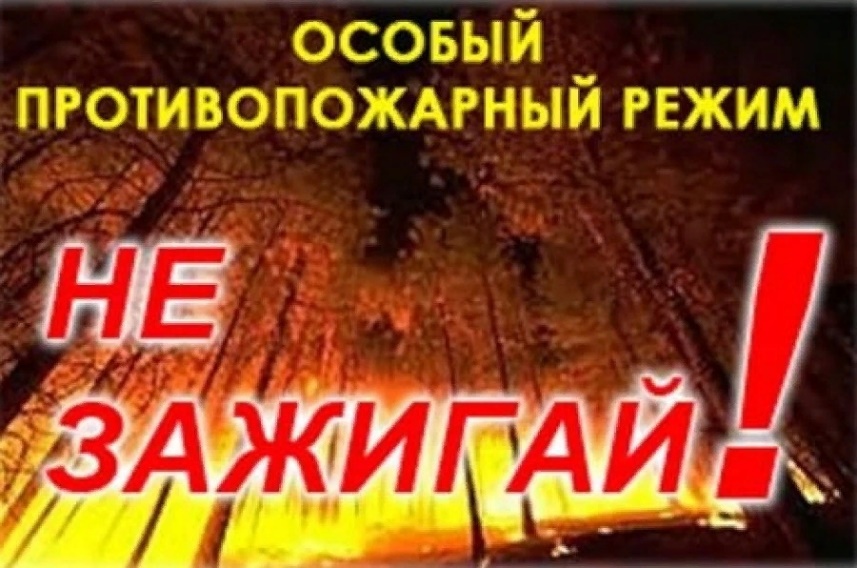 В период, с 8 часов 30 апреля до 8 часов 15 июня 2022 года, Правительство Иркутской области вводит на территории региона особый противопожарный режим.В настоящее время ежедневно регистрируется большое количество случаев горения прошлогодней растительности. На период действия особого противопожарного режима устанавливается перечень дополнительных требований пожарной безопасности (ст. 30 Федерального закона от 21.12.1994 № 69-ФЗ «О пожарной безопасности»).В период действия особого противопожарного режима:• устанавливается запрет на посещение гражданами лесов при наступлении III класса и выше пожарной опасности в лесах по условиям погоды (за исключением граждан, трудовая деятельность которых связана с пребыванием в лесах; граждан, осуществляющих использование лесов в установленном законом порядке; граждан, пребывающих на лесных участках, предоставленных для осуществления рекреационной деятельности; граждан, пребывающих в лесах в целях добывания пернатой дичи для осуществления в соответствии с действующим законодательством любительской и спортивной охоты в Калининградской области);• устанавливается запрет на разведение костров и выжигание сухой растительности, сжигание мусора, приготовление пищи на открытом огне, углях, в том числе с использованием устройств для приготовления пищи на углях, за исключением приготовления и приема пищи в специально отведенных зонах, предусмотренных на территориях поселений и городских округов, садоводческих и огороднических некоммерческих товариществ;• запрещается организациям, независимо от организационно-правовой формы, проведение пожароопасных работ, в том числе проведение сельскохозяйственных палов, сжигание стерни, пожнивных остатков и разведение костров на полях, сжигание мусора;• запрещается сжигание порубочных остатков;• запрещается в границах полос отвода и придорожных полосах автомобильных дорог, в границах полос отвода и охранных зонах железных дорог, путепроводов и продуктопроводов выжигать сухую травянистую растительность, разводить костры, сжигать хворост, порубочные остатки и горючие материалы, а также оставлять сухостойные деревья и кустарники;• организуется дежурство должностных лиц органов местного самоуправления и патрулирование населенных пунктов и прилегающих к ним территорий;• проверяются противопожарные разрывы и минерализованные полосы вокруг населенных пунктов, садоводческих, огороднических и дачных некоммерческих объединений граждан, учреждений отдыха, детских оздоровительных организаций, объектов экономики на соответствие установленным требованиям, в случае их отсутствия принимаются меры по их устройству;• организуется проведение субботников по сбору горючих отходов, мусора, тары и сухой растительности на территории муниципального образования;• организуется проведение подворовых обходов для ознакомления жителей с требованиями по обеспечению мер пожарной безопасности.В соответствии с частью 2 статьи 20.4 Кодекса Российской Федерации об административных правонарушениях за нарушения требований пожарной безопасности, совершенные в условиях особого противопожарного режима, предусмотрена административная ответственность в виде штрафа:• на граждан в размере от 2 тыс. рублей до 4 тыс. рублей;• на должностных лиц - от 15 тыс. рублей до 30 тыс. рублей;• на лиц, осуществляющих предпринимательскую деятельность без образования юридического лица – от 30 тыс. рублей до 40 тыс. рублей;• на юридических лиц - от 200 тыс. рублей до 400 тыс. рублей.Важно отметить, что в период действия особого противопожарного режима, такой меры административного воздействия, как предупреждение, не предусмотрено. Все нарушители будут подвергнуты штрафам. В случае наступления более тяжких последствий, определенных Уголовным кодексом РФ, нарушителям грозит уголовная ответственность.Обращаем внимание граждан на недопустимость сжигания сухой травянистой растительности и мусора, разведение костров на территориях населенных пунктов, лесов и земель сельскохозяйственного назначения. Последствиями таких нарушений могут явиться выгорание лесных массивов, уничтожение жилых домов, гибель людей.В СЛУЧАЕ ВОЗНИКНОВЕНИЯ ПОЖАРА ЗВОНИТЕ ПО ТЕЛЕФОНАМ: 101, 112Пожарная часть №113 ОГКУ «Пожарно-спасательная служба Иркутской области»